Aphasia Book ClubLife as We Knew ItChapters 1-3Crossword Puzzle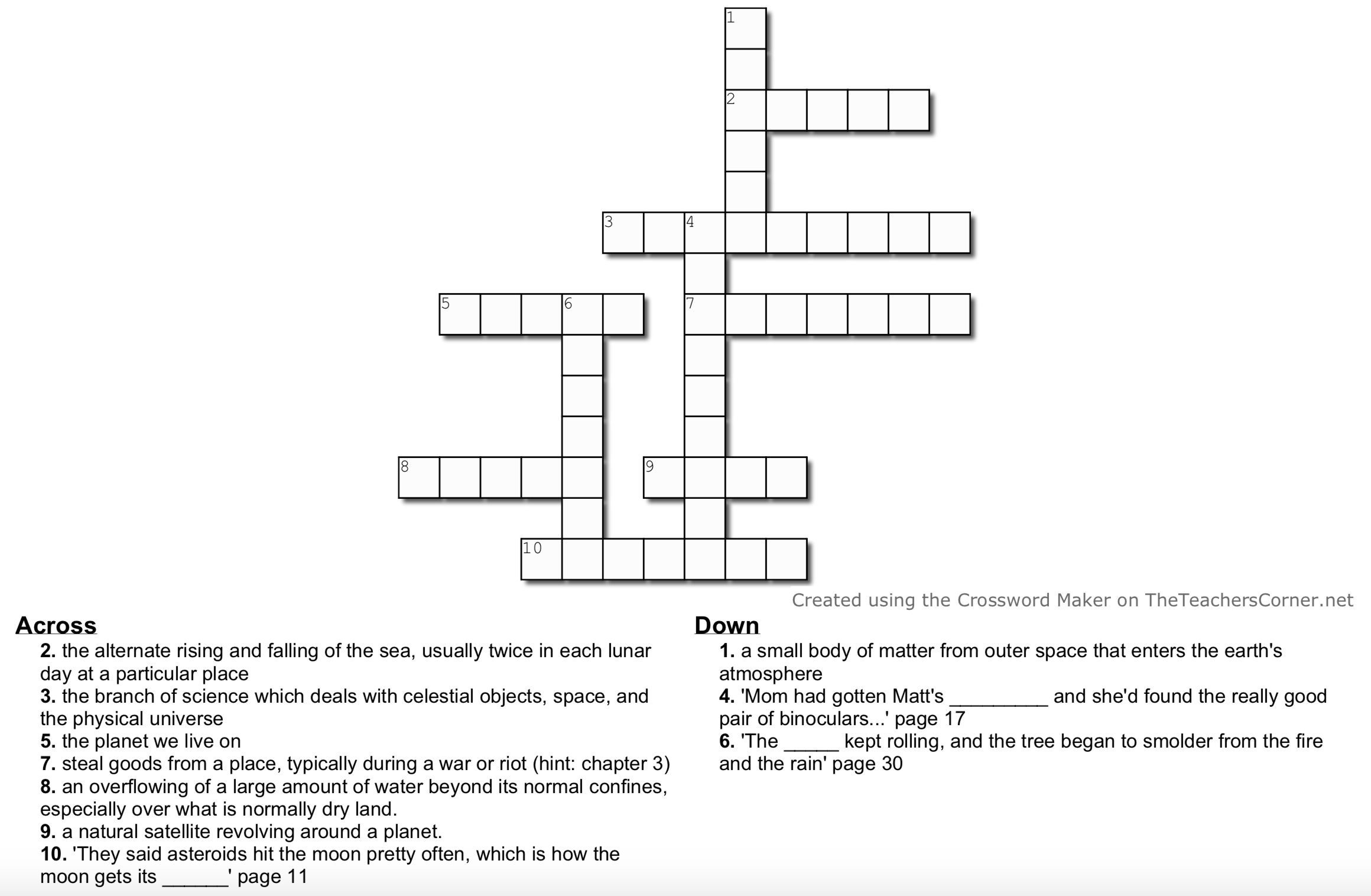 